29.pielikumsPriekules novada pašvaldības domes2015.gada 24.septembra sēdes protokolam Nr.14,29.§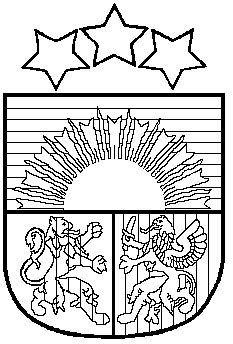 LATVIJAS REPUBLIKAPRIEKULES NOVADA PAŠVALDĪBAS DOMEReģistrācijas Nr. , Saules iela 1, Priekule, Priekules novads, LV-3434, tālrunis , fakss 63497937, e-pasts: dome@priekulesnovads.lvLĒMUMSPriekulē2015.gada 24.septembrī                     	                                                                               Nr.1429.§Par noteikumu „Grozījumi Priekules novada pašvaldības 2012.gada 27.decembra noteikumos „Par Priekules novada pašvaldības darbinieku novērtēšanu”” apstiprināšanuPamatojoties uz likuma „Par pašvaldībām” 21.panta pirmās daļas 13.punktu, kas nosaka, ka tikai dome var noteikt domes priekšsēdētāja, viņa vietnieka, vietējās pašvaldības administrācijas darbinieku, pašvaldības iestāžu vadītāju un citu pašvaldības amatpersonu un darbinieku atlīdzību, un 41.panta pirmās daļas 2.punktu, kas nosaka, ka pašvaldības dome pieņem iekšējos normatīvos aktus (noteikumi, nolikumi, instrukcijas), atklāti balsojot PAR - 12 deputāti (Vija Jablonska, Inita Rubeze, Inese Kuduma, Rigonda Džeriņa, Vaclovs Kadaģis, Andis Eveliņš, Mārtiņš Mikāls, Ainars Cīrulis, Arta Brauna, Tatjana Ešenvalde, Gražina Ķervija, lgonis Šteins); PRET -  nav; ATTURAS -  nav; Priekules novada pašvaldības dome NOLEMJ:Apstiprināt Priekules novada pašvaldības noteikumus „Grozījumi Priekules novada pašvaldības 2012.gada 27.decembra noteikumos „Par Priekules novada pašvaldības darbinieku novērtēšanu””.Pielikumā: Priekules novada pašvaldības noteikumu „Grozījumi Priekules novada pašvaldības 2012.gada 27.decembra noteikumos „Par Priekules novada pašvaldības darbinieku novērtēšanu”” projekts uz 2 lp.Pašvaldības domes priekšsēdētāja 				                 V.JablonskaLATVIJAS REPUBLIKAPRIEKULES NOVADA PAŠVALDĪBAS DOMEReģistrācijas Nr. , Saules iela 1, Priekule, Priekules novads, LV-3434, tālrunis , fakss 63497937, e-pasts: dome@priekulesnovads.lvNOTEIKUMI Priekulē							Apstiprināti ar Priekules novada pašvaldības domes 							2015.gada 24.septembra sēdes lēmumu 							(protokols Nr.14,29.§) „Grozījumi Priekules novada pašvaldības 2012.gada 27.decembra noteikumos „Par Priekules novada pašvaldības darbinieku novērtēšanu””		Izdoti saskaņā ar LR likuma „Par pašvaldībām” 21.panta 		pirmās daļas 13.punktu   un  41.panta pirmās daļas 2.punktu, Valsts un pašvaldību institūciju amatpersonu un darbinieku atlīdzības likuma 11.panta pirmo daļu1. Izdarīt Priekules novada pašvaldības 2012.gada 27.decembra noteikumos „Par Priekules novada pašvaldības darbinieku novērtēšanu” šādus grozījumus:1.1. Svītrot no noteikumu izdošanas pamatojuma tekstu: „LR MK 22.12.2009. noteikumiem Nr.1651 „Noteikumi par valsts un  pašvaldību institūciju amatpersonu un darbinieku darba samaksu, kvalifikācijas pakāpēm un to noteikšanas kārtību””.1.2. Izdarīt labojumus nodaļu nosaukumos, liekot aiz romiešu cipariem punktus: „I. Vispārīgie jautājumi”, „II. Novērtēšanas kārtība”, „III. Novērtēšanas rezultāta apstrīdēšana”, „IV. Noslēguma jautājumi”.1.3. Izteikt visā noteikumu tekstā visu pielikumu pierakstu šādā redakcijā „1.pielikums” ar attiecīgo pielikumu numuru.1.4. Svītrot noteikumu 4.punkta 4.1.apakšpunktu.1.5. Aizvietot noteikumu 11.2.apakšpunktā, 12., 14., 15.punktā un 18.1.apakšpunktā vārdus „Priekules novada domes priekšsēdētāju” ar vārdiem „Priekules novada pašvaldības domes priekšsēdētāju” attiecīgā locījumā.1.6. Izteikt noteikumu 11.5.2.apakšpunktu šādā redakcijā:„11.5.2. anketa “C” – darbinieku ar augstu pienākumu un atbildības apjoma līmeni novērtēšanai (darbiniekam var būt pakļautībā citi darbinieki)”.1.7. Izteikt noteikumu 11.8.apakšpunktu šādā redakcijā:„11.8.	 Izpilddirektora vietnieks pēc novērtēšanas rezultātā iegūtajiem punktiem, ņemot vērā Darbinieku nepārtraukti nostrādāto gadu skaitu (pilnais gadu skaits uz vērtēšanas gada 31.decembri) pašvaldībā, sagatavo kopsavilkumu par darbinieku iegūtajām kvalifikācijas pakāpēm (pielikums Nr.5), kas ir par pamatu, lai noteiktu Darbiniekam atlīdzību atbilstoši Priekules novada pašvaldības institūciju amatpersonu un darbinieku atlīdzības nolikuma nosacījumiem.”1.8. Izteikt noteikumu 3.pielikuma „Darbinieka kompetenču un darba rezultātu novērtēšanas anketa „C”” tekstu zem nosaukuma šādā redakcijā:„(Darbinieku ar augstu pienākumu un atbildības apjoma līmeni novērtēšanai (darbiniekam var būt pakļautībā citi darbinieki))”.1.9. Aizstāt noteikumu 3.pielikuma un 4.pielikuma sadaļā „KOMENTĀRI” vārdu „Izpilddirektors” ar vārdiem „Institūcijas vadītājs”.1.10. Aizstāt noteikumu 5.pielikumā skaitļus: „1-5” ar skaitļiem „1-4”, „5-10” ar skaitļiem „5-9”, „10-15” ar skaitļiem „10-14” un aizstāt vārdus un skaitli „vairāk kā 15” ar skaitli un vārdiem „15 un vairāk”.2. Noteikumi stājas spēkā 2015.gada 1.oktobrī.Pašvaldības domes priekšsēdētāja				                              V.Jablonska